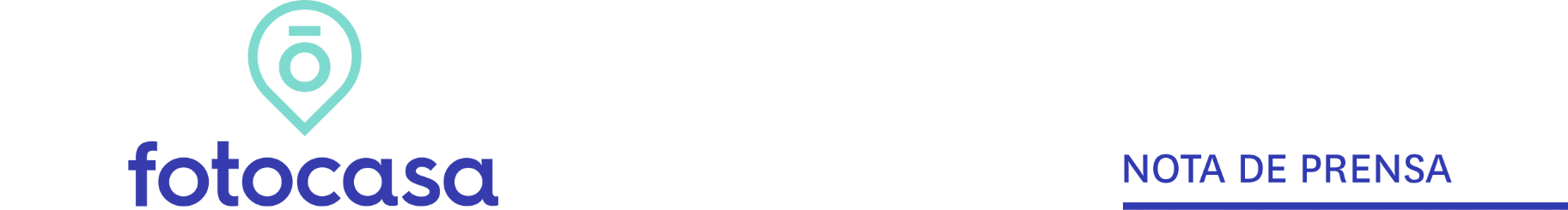 ABRIL: PRECIO VIVIENDA EN VENTAEl precio de la vivienda interanual sube un 1,7% en abril en España El precio medio de la vivienda mensual de segunda mano en España sube un 0,4% y se sitúa en 1.920 euros/m2 en abrilLa vivienda en venta sube de precio en 33 provincias y en seis de cada diez ciudades españolas analizadasSubidas y bajadas de precio en los distritos de Madrid y Barcelona respecto al mes anterior
Madrid, 3 de mayo de 2022En España sube un 0,4% la variación mensual del precio de la vivienda de segunda mano y un 1,7% en su variación interanual, situando su precio en 1.920 euros/m2 en abril, según los datos del Índice Inmobiliario Fotocasa. Este último valor es la décimo octava (1,7%) subida interanual del precio de la vivienda desde noviembre de 2020 (0,7%). Variación mensual e interanual de España“Un mes más vemos cómo el precio de la vivienda de segunda mano continúa registrando incrementos tanto a nivel mensual como interanual. Siguen siendo descensos suaves y poco abultados, pero muestra el gran interés que sigue despertando en estos momentos la vivienda. La subida de precios en la vivienda de compra será la tónica que seguiremos viendo en 2022, debido a la gran demanda que hay ahora mismo y la falta de stock en el sector inmobiliario. No hay que olvidar que venimos de un 2021 en que se han batido récords de compra de vivienda, el mejor año de la última década, pero a pesar de esta gran demanda los precios no van a incrementarse de forma muy abultada. No obstante, el incremento interanual del mes de abril (1,7%) es el más alto que se ha registrado por el momento este 2022”, explica María Matos, directora de Estudios y Portavoz de Fotocasa. En España 13 comunidades autónomas presentan datos mensuales positivos en abril de 2022. Los incrementos corresponden a: Navarra con 1,6%, Extremadura con 0,9%, Castilla-La Mancha con 0,9%, Cantabria con 0,8%, Aragón con 0,8%, Comunitat Valenciana con 0,8%, Madrid con 0,6%, Galicia con 0,5%, Región de Murcia con 0,2%, Baleares con 0,2%, País Vasco con 0,1%, Asturias con 0,1% y La Rioja con 0,1%. Por otro lado, las comunidades que descienden de precio son Castilla y León con -0,4%, Cataluña con -0,3%, Andalucía con -0,1% y Canarias con -0,1%.En cuanto al ranking de Comunidades Autónomas (CC.AA.) con el precio de la vivienda de segunda mano más caras en España, se encuentran Madrid y Baleares, con los precios de 3.235 euros/m2 y los 2.918 euros/m2, respectivamente. Le siguen, País Vasco con 2.888 euros/m2, Cataluña con 2.570 euros/m2, Canarias con 1.771 euros/m2, Cantabria con 1.762 euros/m2, Andalucía con 1.716 euros/m2, Navarra con 1.701 euros/m2, Galicia con 1.616 euros/m2, Aragón con 1.610 euros/m2, Asturias con 1.578 euros/m2, Comunitat Valenciana con 1.461 euros/m2, La Rioja con 1.449 euros/m2, Castilla y León con 1.420 euros/m2, Extremadura con 1.147 euros/m2, Región de Murcia con 1.125 euros/m2 y Castilla-La Mancha con 1.07 euros/m2.CCAA de menor a mayor incremento mensualProvincias En el 66% de las 50 provincias analizadas el precio de la vivienda sube en el mes de abril. Las provincias con los diez primeros incrementos mensuales del ranking son: Toledo con 3,5%, Soria con 2,7%, Huesca con 2,2%, Cuenca con 2,0%, Granada con 1,8%, Navarra con 1,6%, Ávila con 1,4%, Lugo con 1,4%, Alicante con 1,3% y Araba - Álava con 1,1%. Por otro lado, los tres primeros descensos mensuales corresponden a las provincias de Ciudad Real con -2,2%, Zamora con -1,9% y Teruel con -1,3%.En cuanto a los precios, Madrid es la provincia más cara con 3.235 euros/m2, seguida de Gipuzkoa (3.152 euros/m2) y Barcelona (2.975 euros/m2), entre otras. Por otro lado, las provincias con el precio por metro cuadrado por debajo de los 1.000 euros son Ciudad Real con 929 euros/m2 y Toledo con 988 euros/m2.Variación interanual y mensual por provinciasCapitales de provinciasEn 36 de las 50 capitales de provincia (en el 72%) con variación mensual sube el precio en abril respecto al mes anterior. Los diez mayores incrementos mensuales corresponden a las siguientes ciudades: Cuenca capital con 3,5%, Badajoz capital con 3,4%, Pamplona / Iruña con 2,7%, Ávila capital con 2,4%, Huesca capital con 2,2%, Santa Cruz de Tenerife capital con 2,1%, A Coruña capital con 2,1%, Alicante / Alacant con 1,9%, Logroño con 1,6% y Las Palmas de Gran Canaria con 1,5%. Por otro lado, las tres capitales con mayores descensos mensuales son: Ciudad Real capital con -3,5%, Huelva capital con -2,8% y Girona capital con -2,3%.Respecto a los precios, la capital de provincia más cara es Donostia - San Sebastián con 5.770 euros/m2, seguida de Barcelona capital (4.325 euros/m2), Madrid capital (4.063 euros/m2), Bilbao (3.411 euros/m2), Palma de Mallorca (3.161 euros/m2), Pamplona / Iruña capital (2.856 euros/m2), Vitoria - Gasteiz (2.747 euros/m2) y Cádiz capital (2.639 euros/m2). Por otro lado, la capital de provincia más económica es Ciudad Real capital con 1.198 euros el metro cuadrado.MunicipiosEl precio medio de la vivienda de segunda mano sube en el 60% de los 668 municipios con variación mensual analizados por Fotocasa. En nueve de los municipios sube el valor mensual de la vivienda por encima del 10% y son: Amposta con 16,3%, Salobreña con 14,1%, Santa Fe con 13,9%, Ingenio con 13,9%, La Seu d'Urgell con 12,4%, O Porriño con 12,2%, Benetússer con 11,4%, Corbera con 11,2% y Cenes de la Vega con 10,3%. Por otro lado, los municipios con los mayores descensos mensuales se localizan en Alhaurín de la Torre con -8,6%, Huétor Vega	 con -8,5% y San Roque con -8,2%.En cuanto al precio por metro cuadrado en abril, vemos que el orden de las ciudades más caras es: Donostia - San Sebastián con 5.770 euros/m2 e Eivissa con 5.397 euros/m2. Por otro lado, el municipio más económico es Malagón en Valencia, con un precio de 557 euros el metro cuadrado.Municipios con mayor incremento mensualMunicipios con mayor descenso mensualMunicipios con mayor precio en abril de 2022Distritos de MadridEl precio medio de la vivienda de segunda mano sube en 16 de los 21 distritos con variación mensual analizados por Fotocasa. Los tres incrementos de la vivienda más acusados corresponden a los distritos de Retiro con 4,4%, Villaverde con 3,2% y Vicálvaro con 2,4%. Por otro lado, los cinco distritos en el que el precio de la vivienda cae en abril son Puente de Vallecas con -3,1%, Moncloa – Aravaca con -0,6%, Usera con -0,3%, Centro con -0,1% y Villa de Vallecas con -0,1%.En cuanto al precio por metro cuadrado en abril, vemos que los tres distritos más caros son Barrio de Salamanca con 7.064 euros/m2, Chamberí con 5.738 euros/m2 y Chamartín con 5.541 euros/m2. Por otro lado, los distritos con el precio de la vivienda más económico son Villaverde con 1.878 euros/m2, Puente de Vallecas con 2.149 euros/m2 y Usera con 2.191 euros/m2.Variación mensual e interanual en los distritos de MadridDistritos de BarcelonaEl precio medio de la vivienda de segunda mano sube en cinco de los 10 distritos con variación mensual analizados por Fotocasa. Los incrementos detectados corresponden a Nou Barris con 1,5%, Les Corts con 1,2%, Gràcia con 0,6%, Eixample con 0,3% y Sants - Montjuïc con 0,1%. Por otro lado, el distrito con mayor descenso es Sant Andreu con un -1,1% en abril. En cuanto al precio por metro cuadrado en abril, vemos que el orden de precios de los distritos es: Sarrià - Sant Gervasi con 5.789 euros/m2, Les Corts con 5.354 euros/m2, Eixample con 5.352 euros/m2, Ciutat Vella con 4.695 euros/m2, Gràcia con 4.462 euros/m2, Sant Martí con 4.054 euros/m2, Sants - Montjuïc con 3.559 euros/m2, Horta - Guinardó con 3.281 euros/m2, Sant Andreu con 3.048 euros/m2 y Nou Barris con 2.493 euros/m2.Variación mensual e interanual en los distritos de BarcelonaSobre FotocasaPortal inmobiliario que cuenta con inmuebles de segunda mano, promociones de obra nueva y viviendas de alquiler. Cada mes genera un tráfico de 34 millones de visitas (75% a través de dispositivos móviles). Mensualmente elabora el índice inmobiliario Fotocasa, un informe de referencia sobre la evolución del precio medio de la vivienda en España, tanto en venta como en alquiler.Fotocasa pertenece a Adevinta, una empresa 100% especializada en Marketplace digitales y el único “pure player” del sector a nivel mundial. Con presencia en 12 países de Europa, América Latina y África del Norte, el conjunto de sus plataformas locales recibe un promedio de 1.500 millones de visitas cada mes.Más información sobre Fotocasa.En España, Adevinta, antes Schibsted Spain, es una de las principales empresas del sector tecnológico del país y un referente de transformación digital. En sus 40 años de trayectoria en el mercado español de clasificados, los negocios de Adevinta han evolucionado del papel al online hasta convertirse en el referente de Internet en sectores relevantes como inmobiliaria (Fotocasa y habitaclia), empleo (Infojobs.net), motor (coches.net y motos.net) y segunda mano (Milanuncios y vibbo). Sus más de 18 millones de usuarios al mes sitúan Adevinta entre las diez compañías con mayor audiencia de Internet en España (y la mayor empresa digital española). Adevinta cuenta en la actualidad con una plantilla de más de 1.000 empleados en España. Toda nuestra información la puedes encontrar en nuestra Sala de Prensa. Llorente y Cuenca    			         Departamento Comunicación FotocasaRamon Torné								                             Anaïs López rtorne@llorenteycuenca.com			                                               comunicacion@fotocasa.es638 68 19 85      								                620 66 29 26Fanny Merinoemerino@llorenteycuenca.com663 35 69 75 Comunidad AutónomaVariaciónmensual (%)Variación interanual (%)Abril 2022(euros/m²) Navarra 1,6%1,6%1.701 € Extremadura 0,9%-1,4%1.147 € Castilla-La Mancha 0,9%-0,3%1.107 € Cantabria 0,8%2,1%1.762 € Aragón 0,8%2,5%1.610 € Comunitat Valenciana 0,8%2,4%1.461 € Madrid 0,6%4,3%3.235 € Galicia 0,5%0,4%1.616 € Región de Murcia 0,2%-0,7%1.125 € Baleares 0,2%2,2%2.918 € País Vasco 0,1%0,9%2.888 € Asturias 0,1%-0,3%1.578 € La Rioja 0,1%1,7%1.449 € Canarias -0,1%0,0%1.771 € Andalucía -0,1%3,5%1.716 € Cataluña -0,3%1,6%2.570 € Castilla y León -0,4%-0,7%1.420 € España 0,4%1,7%1.920 €ProvinciaVariaciónmensual (%)Variación interanual (%)Abril 2022(euros/m²)Soria3,5%0,9%988 €Girona2,7%5,2%1.278 €Madrid2,2%6,5%1.438 €Asturias2,0%1,7%1.132 €Granada1,8%7,2%1.649 €Málaga1,6%1,6%1.701 €Alicante1,4%0,4%1.034 €Cádiz1,4%3,6%1.172 €Guadalajara1,3%4,8%1.598 €Lugo1,1%3,6%2.531 €Córdoba1,1%-1,6%1.151 €Huelva0,9%0,8%1.321 €Navarra0,9%2,0%1.174 €Burgos0,8%2,1%1.762 €Ávila0,6%4,3%3.235 €Lleida0,6%-0,7%1.142 €Zaragoza0,6%10,8%2.543 €Teruel0,6%-0,4%1.603 €Cáceres0,5%3,6%1.134 €Gipuzkoa0,5%0,7%1.450 €Pontevedra0,5%-3,4%1.709 €Barcelona0,4%3,1%1.697 €Ciudad Real0,3%3,5%1.330 €Salamanca0,3%-4,2%1.378 €Sevilla0,2%3,6%1.418 €Valencia0,2%-0,7%1.125 €Ourense0,2%2,2%2.918 €Jaén0,1%-0,1%3.152 €León0,1%3,4%1.877 €Araba - Álava0,1%-0,3%1.578 €Castellón0,1%-1,7%1.542 €Valladolid0,1%1,7%1.449 €Illes Balears0,0%-0,3%1.440 €Almería0,0%1,7%1.451 €Las Palmas-0,2%0,8%2.858 €Zamora-0,2%2,5%1.530 €Albacete-0,2%0,3%1.687 €A Coruña-0,3%0,3%1.251 €Tarragona-0,3%-0,5%2.975 €Badajoz-0,4%6,0%2.147 €Bizkaia-0,5%-1,4%1.297 €Huesca-0,5%2,8%1.825 €Murcia-0,7%-1,9%1.572 €Cuenca-0,9%-1,1%1.172 €Santa Cruz de Tenerife-0,9%-0,8%1.259 €La Rioja-1,0%-0,1%1.542 €Cantabria-1,0%-3,9%1.012 €Segovia-1,3%-5,3%1.047 €Toledo-1,9%-4,9%1.156 €Palencia-2,2%-2,5%929 €ProvinciaMunicipioVariaciónmensual (%)Variacióninteranual (%)Abril 2022(euros/m²)CuencaCuenca capital3,5%6,0%1.424 €BadajozBadajoz capital3,4%4,5%1.452 €NavarraPamplona / Iruña2,7%11,0%2.856 €ÁvilaÁvila capital2,4%6,7%1.250 €HuescaHuesca capital2,2%0,8%1.555 €Santa Cruz de TenerifeSanta Cruz de Tenerife capital2,1%3,8%1.666 €A CoruñaA Coruña capital2,1%2,5%2.427 €AlicanteAlicante / Alacant1,9%8,9%1.750 €La RiojaLogroño1,6%5,8%1.783 €Las PalmasLas Palmas de Gran Canaria1,5%-3,9%2.104 €GranadaGranada capital1,4%6,7%2.031 €Araba - ÁlavaVitoria - Gasteiz1,3%5,5%2.747 €SoriaSoria capital1,1%4,6%1.402 €Illes BalearsPalma de Mallorca1,0%2,7%3.161 €LleidaLleida capital0,9%3,5%1.214 €MadridMadrid capital0,9%4,1%4.063 €ZaragozaZaragoza capital0,9%6,1%1.935 €CáceresCáceres capital0,8%0,6%1.314 €LugoLugo capital0,8%-3,3%1.398 €ValenciaValencia capital0,8%8,2%2.245 €AlbaceteAlbacete capital0,7%2,4%1.490 €GipuzkoaDonostia - San Sebastián0,7%4,9%5.770 €MálagaMálaga capital0,7%6,7%2.529 €CantabriaSantander0,7%1,5%2.184 €CórdobaCórdoba capital0,5%4,1%1.531 €JaénJaén capital0,4%-2,3%1.267 €PalenciaPalencia capital0,4%-4,0%1.457 €GuadalajaraGuadalajara capital0,4%5,5%1.522 €SevillaSevilla capital0,3%0,9%2.147 €AlmeríaAlmería capital0,2%1,5%1.342 €MurciaMurcia capital0,2%-0,7%1.330 €BurgosBurgos capital0,2%1,9%1.713 €ValladolidValladolid capital0,1%0,0%1.720 €SalamancaSalamanca capital0,1%2,7%1.940 €OurenseOurense capital0,1%0,2%1.550 €SegoviaSegovia capital0,1%-0,2%1.701 €AsturiasOviedo-0,1%2,2%1.732 €BizkaiaBilbao-0,3%1,5%3.411 €CádizCádiz capital-0,3%5,5%2.639 €LeónLeón capital-0,4%-1,2%1.486 €TarragonaTarragona capital-0,4%-3,3%1.601 €CastellónCastellón de la Plana / Castelló de la Plana-0,4%4,5%1.312 €BarcelonaBarcelona capital-0,8%-2,0%4.325 €PontevedraPontevedra capital-0,9%-2,3%1.783 €TeruelTeruel capital-1,2%-2,1%1.287 €ZamoraZamora capital-1,8%-2,8%1.269 €ToledoToledo capital-1,9%5,2%1.508 €GironaGirona capital-2,3%4,6%2.392 €HuelvaHuelva capital-2,8%-3,0%1.216 €Ciudad RealCiudad Real capital-3,5%-2,1%1.198 €ProvinciaMunicipioVariaciónmensual (%)Variacióninteranual (%)Abril 2022 (euros/m²)TarragonaAmposta16,3%19,3%1.003 €GranadaSalobreña14,1%1,4%1.381 €GranadaSanta Fe13,9%4,6%897 €Las PalmasIngenio13,9%11,7%1.270 €LleidaLa Seu d'Urgell12,4%8,7%1.681 €PontevedraO Porriño12,2%-0,4%1.378 €ValenciaBenetússer11,4%20,7%1.238 €ValenciaCorbera11,2%-606 €GranadaCenes de la Vega10,3%6,5%1.162 €LugoViveiro9,0%12,9%974 €ProvinciaMunicipioVariaciónmensual (%)Variacióninteranual (%)Abril 2022 (euros/m²)MálagaAlhaurín de la Torre-8,6%-3,3%1.865 €GranadaHuétor Vega-8,5%11,9%1.148 €CádizSan Roque-8,2%-52,0%942 €BarcelonaVilassar de Mar-8,0%6,0%3.505 €AlmeríaVícar-8,0%-5,6%771 €LleidaMollerussa-7,8%17,4%1.067 €PontevedraRedondela-7,2%-1.671 €AlicanteMonforte del Cid-6,9%20,2%1.011 €SevillaTomares-6,7%-1.440 €ToledoFuensalida-6,6%-6,2%702 €ProvinciaMunicipioVariaciónmensual (%)Variacióninteranual (%)Abril 2022 (euros/m²)GipuzkoaDonostia - San Sebastián0,7%4,9%5.770 €Illes BalearsEivissa3,0%7,9%5.397 €Illes BalearsSanta Eulària des Riu8,1%13,8%5.019 €Illes BalearsSant Josep de sa Talaia-1,4%12,7%4.654 €BarcelonaSitges1,9%8,9%4.582 €BarcelonaBarcelona capital-0,8%-2,0%4.325 €Illes BalearsCalvià-1,3%9,1%4.310 €BarcelonaSant Cugat del Vallès-1,8%-1,7%4.277 €MadridMadrid capital0,9%4,1%4.063 €MadridPozuelo de Alarcón-1,5%5,0%4.042 €DistritoAbril 2022(euros/m²)Variaciónmensual (%)Variacióninteranual (%)Retiro5.528 €4,4%12,5%Villaverde1.878 €3,2%5,3%Vicálvaro2.854 €2,4%12,2%Fuencarral3.991 €1,6%6,1%Barrio de Salamanca7.064 €1,5%13,6%Latina2.499 €1,4%2,3%Tetuán4.012 €1,2%3,6%Arganzuela4.329 €1,0%4,8%Barajas3.348 €0,9%-0,7%Hortaleza4.078 €0,6%4,3%Chamartín5.541 €0,4%5,1%Moratalaz2.713 €0,3%3,3%Chamberí5.738 €0,3%2,7%San Blas2.902 €0,05%3,0%Ciudad Lineal3.400 €0,05%2,7%Carabanchel2.320 €0,01%-0,3%Villa de Vallecas2.593 €-0,1%7,7%Centro5.298 €-0,1%2,2%Usera2.191 €-0,3%5,5%Moncloa - Aravaca4.812 €-0,6%4,6%Puente de Vallecas2.149 €-3,1%6,1%DistritoAbril 2022(euros/m²)Variaciónmensual (%)Variacióninteranual (%)Nou Barris2.493 €1,5%-1,7%Les Corts5.354 €1,2%1,2%Gràcia4.462 €0,6%0,6%Eixample5.352 €0,3%3,6%Sants - Montjuïc3.559 €0,1%-2,6%Horta - Guinardó3.281 €-0,8%2,8%Sant Martí4.054 €-0,9%-7,1%Sarrià - Sant Gervasi5.789 €-0,9%2,7%Ciutat Vella4.695 €-0,9%-1,3%Sant Andreu3.048 €-1,1%-4,8%